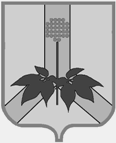 АДМИНИСТРАЦИЯ ДАЛЬНЕРЕЧЕНСКОГО МУНИЦИПАЛЬНОГО РАЙОНАПОСТАНОВЛЕНИЕ10 декабря 2021 г.                           г.  Дальнереченск                                                № 563-па Об установлении предельной розничной цены на твердое топливо(дрова) в целях расчета размера  возмещения недополученных доходов юридическим лицам (за исключением субсидий государственным (муниципальным) учреждениям), индивидуальным предпринимателям, а также физическим лицам - производителям товаров, работ, услуг, осуществляющим обеспечение граждан твердым топливом (дровами) на территории Дальнереченского муниципального районаВ соответствии с Федеральным законом от 06 октября 2003 года № 131-ФЗ «Об общих принципах организации местного самоуправления в Российской Федерации», руководствуясь Уставом Дальнереченского муниципального района, администрация Дальнереченского муниципального района,ПОСТАНОВЛЯЕТ: 1. Установить с 01 января 2022 года предельную цену на твердое топливо (дрова), реализуемое гражданам, проживающим в жилых домах с печным отоплением на территории Дальнереченского муниципального района Приморского края в целях расчета размера возмещения недополученных доходов юридическим лицам (за исключением субсидий государственным (муниципальным) учреждениям), индивидуальным предпринимателям, а также физическим лицам - производителям товаров, работ, услуг, осуществляющим обеспечение граждан твердым топливом (дровами) на территории Дальнереченского муниципального района в размере 2200,00 (Две тысячи двести рублей 00 копеек), в соответствии с расчетом (приложение 1).2. Контроль за исполнением настоящего постановления возложить на заместителя главы Дальнереченского муниципального района А.Г. Попова. 3. Настоящее решение вступает в силу со дня его официального опубликования, но не раннее  01 января 2022 года.И.о. главы  Дальнереченского муниципального района                                              А.Г. ПоповУТВЕРЖДАЮпостановлением администрацииДальнереченского муниципального районаот 10  декабря  2021 года №  563 -па РАСЧЕТ розничных цен на твердое топливо (дрова),  реализуемое гражданам проживающим в домах с печным отоплением на территории  Дальнереченского муниципального района,  в целях расчета размера возмещения недополученных доходов юридическим лицам (за исключением субсидий государственным (муниципальным) учреждениям), индивидуальным предпринимателям, а также физическим лицам - производителям товаров, работ, услуг, осуществляющим обеспечение граждан твердым топливом (дровами) на территории Дальнереченского муниципального района Среднее значение предельной цены на твердое топливо (дрова)  на территории Дальнереченского муниципального района определяется методом сопоставления рыночных цен  коммерческих предложений от 3-х поставщиков  (анализ рынка): 2300,00+2100,00+2200,00(рублей) / 3 (поставщика) = 2200,00 рублейПредложения поставщиков:В результате проведенного расчета, рыночная стоимость твердого топлива (дрова) на территории Дальнереченского района составила 2 200,00 рублей        (Две тысячи двести рублей 00 копеек) за 1 м³.№ п\пПоставщикВид твердого топливаЕдиницы измеренияЦена за ед. руб.Базовый период1ИП ГКФХ Зуб А.В.Дрова (дрова всех пород)1 м³2 300,0006.12.20212ИП ГКФХ  Жежеря С.БДрова (дрова всех пород)1 м³2 100,0007.12.20213ИП Комелягин Д.Е.Дрова (дрова всех пород)1 м³2 200,0009.12.2021